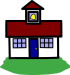 Forge Ridge School 1st Grade DO NOT WRITE NAMES ON ITEMS WITH AN ASTERISK*BESIDE THEM, THEY WILL BE COMMUNITY ITEMS, ITEMS USED BY ALL. Reading Class ● 1 marble composition journal Math Class ● 1 marble composition journal Science and Social Studies Classes ● 1” binder Homeroom/General Supplies: ● 1 large pack of copy paper* ● 1 zipper pencil pouch with 3 holes ● 2 heavy-duty plastic pronged/pocket folder (not a binder) ● 2 packs of crayons (Crayola)* ● 1 packs of colored pencils (Crayola)* ● 1 packs of washable markers (Crayola)* ● 1 pack of Clear sheet protectors * ● 6 pack of Clorox wipes * ● 3 pack of Kleenex * ● 3 boxes each of Ziploc-zipper quart and gallon* ● 3 packs of pencil top erasers * ● 6 pack of paper towels* ***Second Supply list may be sent after Christmas break if needed***